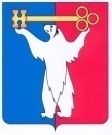 АДМИНИСТРАЦИЯ ГОРОДА НОРИЛЬСКАКРАСНОЯРСКОГО КРАЯПОСТАНОВЛЕНИЕ19.10.2017	г. Норильск	№ 458Об утверждении административного регламента предоставления муниципальной услуги по внесению изменений в разрешение на строительствоРуководствуясь статьей 13 Федерального закона от 27.07.2010 № 210-ФЗ    «Об организации предоставления государственных и муниципальных услуг»,               в соответствии с Порядком разработки и утверждения Административных регламентов предоставления муниципальных услуг, оказываемых Администрацией города Норильска, утвержденным постановлением Администрации города Норильска от 31.12.2010 № 540,ПОСТАНОВЛЯЮ:1.	Утвердить Административный регламент предоставления муниципальной услуги по внесению изменений в разрешение на строительство (прилагается).2.	Опубликовать настоящее Постановление в газете «Заполярная правда» и разместить его на официальном сайте муниципального образования город Норильск.3.	Настоящее Постановление вступает в силу после официального опубликования в газете «Заполярная правда».Глава города Норильска			                                                     Р.В. Ахметчин УтвержденПостановлениемАдминистрации города Норильскаот 19.10.2017 № 458АДМИНИСТРАТИВНЫЙ РЕГЛАМЕНТПРЕДОСТАВЛЕНИЯ МУНИЦИПАЛЬНОЙ УСЛУГИ ПО ВНЕСЕНИЮ ИЗМЕНЕНИЙ В РАЗРЕШЕНИЕ НА СТРОИТЕЛЬСТВО1. Общие положения1.1.	Настоящий Административный регламент (далее по тексту – Административный регламент) определяет стандарт предоставления муниципальной услуги по внесению изменений в разрешение на строительство; сроки и последовательность действий (административных процедур), формы контроля и ответственность должностных лиц органа, предоставляющего данную муниципальную услугу.1.2.	Муниципальная услуга предоставляется физическим или юридическим лицам:- приобретшим право на земельный участок, в отношении которого прежнему правообладателю выдано разрешение на строительство (далее по тексту – Заявитель приобретший право);- право у которых возникло на образованный земельный участок, в случае образования земельного участка путем объединения земельных участков, в отношении которых или одного из которых выдано разрешение на строительство, либо право у которых возникло на образованный земельный участок, в случае раздела, перераспределения или выдела из земельных участков, в отношении которого выдано разрешение на строительство (далее по тексту – Заявитель - правообладатель образованного земельного участка);- новым пользователям недр, в случае переоформления лицензии на пользование недрами, в отношении которых выдано разрешение на строительство (далее по тексту – Заявитель - новый пользователь недр),далее по тексту совместно именуемые – Заявитель.2. Стандарт предоставления муниципальной услуги2.1.	Наименование муниципальной услуги: «Внесение изменений в разрешение на строительство» (далее по тексту – муниципальная услуга).2.2.	Органом предоставления муниципальной услуги является Управление по градостроительству и землепользованию Администрации города Норильска (далее по тексту – Управление).2.3.	Результатом предоставления муниципальной услуги в соответствии с Административным регламентом является:-	выдача Заявителю разрешения на строительство с изменениями за подписью начальника Управления;-	выдача Заявителю отказа о внесении изменений в разрешение на строительство в форме письма за подписью начальника Управления.2.4.	Сроки, указанные в Административном регламенте, исчисляются в календарных днях, если иное специально не оговорено в тексте документа.2.5.	Срок предоставления муниципальной услуги составляет:-	регистрация уведомления о переходе прав на земельный участок, прав пользования недрами, возникновении прав на образованный земельный участок (далее – Уведомление) – в день поступления Уведомления в Управление;-	рассмотрение Уведомления и приложенных к нему документов – не более 5 рабочих дней с даты регистрации Уведомления в Управлении;-	выдача Заявителю разрешения на строительство с изменениям или отказа во внесении изменений в разрешение на строительство – не позднее 10 рабочих дней с даты регистрации Уведомления в Управлении.2.6.	Правовые основания для предоставления муниципальной услуги:-	Конституция Российской Федерации;-	Градостроительный кодекс Российской Федерации от 29.12.2004 № 190-ФЗ (далее – Градостроительный кодекс РФ);-	Федеральный закон от 27.07.2010 № 210-ФЗ «Об организации предоставления государственных и муниципальных услуг»;-	Федеральный закон от 06.10.2003 № 131-ФЗ «Об общих принципах организации местного самоуправления в Российской Федерации»;-	Федеральный закон от 02.05.2006 № 59-ФЗ «О порядке рассмотрения обращений граждан Российской Федерации»;-	Федеральный закон от 29.12.2004 № 191-ФЗ «О введении в действие Градостроительного кодекса Российской Федерации»;-	Приказ Министерства строительства и жилищно-коммунального хозяйства Российской Федерации от 19.02.2015 № 117/пр «Об утверждении формы разрешения на строительство и формы разрешения на ввод объекта в эксплуатацию»;-	Решение Норильского городского Совета депутатов от 10.11.2009 
№ 22-533 «Об утверждении правил землепользования и застройки муниципального образования город Норильск»;-	Положение об Управлении по градостроительству и землепользованию Администрации города Норильска, утвержденное Распоряжением Администрации города Норильска от 20.03.2015 № 1716.2.7.	Муниципальная услуга предоставляется на основании следующих документов:1. Уведомления. Рекомендуемая форма Уведомления приведена в приложении № 2 к Административному регламенту. К оформлению Уведомления предъявляются следующие требования: Уведомление должно быть написано текстом, поддающимся прочтению, с указанием фамилии, имени, отчества (последнее – при наличии) Заявителя, адреса электронной почты, если ответ должен быть направлен в форме электронного документа, и почтового адреса, если ответ должен быть направлен в письменной форме по почте. Кроме того, Уведомление должно содержать реквизиты следующих документов:а)	правоустанавливающего документа на земельный участок в случае, если Уведомление подано Заявителем, приобретшим право;б)	решения об образовании земельных участков в случае, если Уведомление подано Заявителем - правообладателем образованного земельного участка;в)	градостроительного плана земельного участка, в случае, если Уведомление подано Заявителем - правообладателем образованного земельного участка (путем разделения, перераспределения или выделения);г)	решения о предоставлении права пользования недрами и решения 
о переоформлении лицензии на право пользования недрами в случае, если Уведомление подано Заявителем - новым пользователем недр.Уведомление должно быть подписано Заявителем или его уполномоченным представителем.2.	документа, удостоверяющего личность Заявителя (для физических лиц и уполномоченных представителей юридических лиц);3.	доверенности (для уполномоченных представителей физических и юридических лиц);4.	учредительных документов юридического лица, приказа о назначении руководителя на должность, иного документа, подтверждающего полномочия руководителя юридического лица (для юридических лиц);5.   выписки из Единого государственного реестра юридических лиц (выданной не позднее чем за один месяц до дня подачи Уведомления), если Заявителем является юридическое лицо;6.   выписки из Единого государственного реестра индивидуальных предпринимателей (выданной не позднее чем за один месяц до дня подачи Уведомления), если Заявителем является индивидуальный предприниматель;7.	правоустанавливающего документа на земельный участок, в случае если Уведомление подано Заявителем, приобретшим право;8.	решения об образовании земельного участка (земельных участков) в случае, если Уведомление подано Заявителем - правообладателем образованного земельного участка;9.	градостроительного плана земельного участка, на котором планируется осуществить строительство, реконструкцию объекта капитального строительства 
в случае, если Уведомление подано Заявителем - правообладателем образованного земельного участка (разделенного, перераспределенного или выделенного земельного участка);10.	решения о предоставлении права пользования недрами и решения 
о переоформлении лицензии на право пользования недрами в случае, если Уведомление подано Заявителем новым пользователем недр. Документы, указанные в настоящем пункте, представляются в Управление:-	в оригиналах (документы, указанные в подпунктах 1 – 4, настоящего пункта), копиях (документы, указанные в подпунктах 5-10 настоящего пункта, предоставляются по желанию Заявителя) – при личном обращении Заявителя в Управление;-	в оригинале (документ, указанный в подпункте 1 настоящего пункта), в копиях, заверенных в установленном действующим законодательством порядке (документы, указанные в подпунктах 2-4 настоящего пункта), копиях (документы, указанные в подпунктах 5-10 настоящего пункта, предоставляются по желанию Заявителя) – при направлении Заявителем документов для получения муниципальной услуги посредством почтового отправления;-	в форме электронных документов, подписанных электронной подписью (далее – электронных документов) – при направлении Заявителем Уведомления и прилагаемых к нему документов для получения муниципальной услуги по электронной почте, через единый портал государственных и муниципальных услуг и (или) региональный портал государственных и муниципальных услуг.Документы (их копии или сведения, содержащиеся в них), указанные в подпунктах 5 – 10 настоящего пункта, в течение 3-х рабочих дней с даты поступления Уведомления в Управление запрашиваются в государственных органах, органах местного самоуправления и подведомственных государственным органам или органам местного самоуправления организациях, в распоряжении которых находятся указанные документы в соответствии с нормативными правовыми актами Российской Федерации, нормативными правовыми актами Красноярского края, муниципальными правовыми актами, если Заявитель не представил указанные документы самостоятельно.Документ, указанный в подпункте 7 настоящего пункта, предоставляется Заявителем, приобретшим право в Управление самостоятельно, если указанный документ (его копии или сведения, содержащиеся в нем) отсутствуют в Едином государственном реестре недвижимости.2.8.	Основаниями для отказа в приеме Уведомления и прилагаемых к нему документов для предоставления муниципальной услуги являются:-	Уведомление не соответствует требованиям предусмотренным подпунктом 1 пункта 2.7 Административного регламента.2.9.	Основаниями для отказа в предоставлении муниципальной услуги являются:-	отсутствие документа, предусмотренного подпунктом 7 пункта 2.7 Административного регламента;-	недостоверность сведений, указанных в Уведомлении о переходе прав на земельный участок, права пользования недрами, об образовании земельного участка;-	несоответствие планируемого размещения объекта капитального строительства требованиям к строительству, реконструкции объекта капитального строительства, установленным на дату выдачи представленного для получения разрешения на строительство градостроительного плана земельного участка, разрешенному использованию земельного участка и (или) ограничениям, установленным в соответствии с земельным и иным законодательством Российской Федерации в случае, если Уведомление подано Заявителем, право которого возникло на образованные земельные участки путем раздела, перераспределения выдела земельных участков.2.10.	Муниципальная услуга предоставляется бесплатно.2.11.	Уведомление и прилагаемые к нему документы представляются Заявителем в Управление лично, либо посредством почтового отправления, либо в форме электронных документов по электронной почте или посредством единого портала государственных и муниципальных услуг и (или) регионального портала государственных и муниципальных услуг.2.12.	Максимальный срок ожидания в очереди при подаче Заявителем Уведомления и прилагаемых к нему документов или при обращении физических лиц или представителей юридических лиц в целях получения консультации не должен превышать 15 минут, а при получении Заявителем результата предоставления муниципальной услуги – 5 минут.2.13.	Время регистрации Уведомления и прилагаемых к нему документов специалистом Управления при их представлении в Управление лично Заявителем не должно превышать 15 минут.2.14.	Требования к удобству и комфорту мест предоставления муниципальной услуги:2.14.1. Центральный вход в здание, в котором располагается Управление, оборудуется информационной конструкцией (вывеской), содержащей наименование Управления, а также кнопкой вызова специалиста Управления, установленной в доступном месте, для получения муниципальной услуги инвалидами.2.14.2. Места ожидания оборудуются стульями. Количество мест ожидания определяется исходя из возможностей для их размещения в здании.2.14.3. Места получения информации, предназначенные для ознакомления с информационными материалами, оборудуются информационными стендами.2.14.4. Место заполнения необходимых документов оборудуется столом и стулом.2.14.5. Здание, в котором располагается Управление, оснащается постом охраны, оборудованным средствами пожаротушения и оказания первой медицинской помощи (аптечкой).2.15.	На информационных стендах Управления размещается следующая информация:-	место нахождения и график работы Управления;-	номера телефонов для справок;-	номера кабинетов, где осуществляется прием и консультирование заинтересованных лиц, фамилии, имена, отчества и должности сотрудников, осуществляющих прием и консультирование;-	адрес официального сайта муниципального образования город Норильск в сети Интернет, содержащего информацию о предоставлении муниципальной услуги;-	адрес электронной почты Управления: arhitektura@norilsk-city.ru;-	порядок получения консультации физическими лицами и представителями юридических лиц по вопросам предоставления муниципальной услуги, в том числе о ходе предоставления муниципальной услуги;-	описание процедуры предоставления муниципальной услуги в текстовом виде и в виде блок-схемы (приложение № 1 к Административному регламенту);-	перечень, образцы документов, необходимых для получения муниципальной услуги, в том числе, рекомендуемая форма Уведомления о предоставлении муниципальной услуги (приложение № 2 к Административному регламенту) и требования к ним;-	место нахождения, график (режим) работы, номера телефонов органов и организаций, в которых физические лица и представители юридических лиц могут получить документы, необходимые для предоставления муниципальной услуги, режим приема граждан.2.16.	Показателями, характеризующими доступность и качество муниципальной услуги, являются:-	открытость и полнота информации для Заявителей и работников (специалистов, руководителей) о порядке и сроках предоставления муниципальной услуги;-	соблюдение стандарта предоставления муниципальной услуги;-	доля обоснованных жалоб Заявителей и работников (специалистов, руководителей) поступивших в Управление и (или) в Администрацию города Норильска на действия (или бездействие) и решения Управления, должностных лиц, муниципальных служащих и специалистов Управления при предоставлении муниципальной услуги – не более 5 процентов от общего количества жалоб Заявителей и работников (специалистов, руководителей) на действия (или бездействие) и решения Управления, должностных лиц, муниципальных служащих и специалистов Управления.2.17.	Особенность предоставления муниципальной услуги в многофункциональном центре предоставления государственных и муниципальных услуг (далее – многофункциональный центр):2.17.1.	В случае включения муниципальной услуги в перечень муниципальных услуг и иных услуг, предоставляемых в структурном подразделении Краевого государственного бюджетного учреждения «Многофункциональный центр предоставления государственных и муниципальных услуг в г. Норильске», утвержденный правовым актом Администрации города Норильска, прием и регистрация Заявления с документами Заявителя, а также выдача результата такой муниципальной услуги Заявителю могут быть по желанию Заявителя осуществлены через многофункциональный центр, расположенный по адресу: Красноярский край, город Норильск, район Центральный, ул. Нансена, 69 (телефон: (3919) 22-35-72, 22-35-55).3. Административные процедуры.Состав, последовательность и сроки их выполнения3.1.	Исполнение муниципальной услуги Управлением включает следующие административные процедуры:-	прием и регистрация Уведомления с приложенными документами;-	рассмотрение Уведомления и приложенных к нему документов;-	выдача Заявителю разрешения на строительство с изменениями за подписью начальника Управления или отказа во внесении изменений в разрешение на строительство в форме письма за подписью начальника Управления.3.2.	Прием и регистрация Уведомления с приложенными документами.3.2.1.	Основанием для исполнения административной процедуры является поступление Уведомления и прилагаемых к нему документов в Управление.3.2.2.	Прием Уведомления и прилагаемых к нему документов, указанных в пункте 2.7 Административного регламента, осуществляется сотрудником отдела архитектурно-строительного надзора Управления (далее по тексту – АСН).3.2.3.	При приеме Уведомления с приложенными документами, представленными Заявителем лично, посредством почтового отправления или в форме электронных документов на адрес электронной почты Управления (arhitektura@norilsk-city.ru), через единый портал государственных и муниципальных услуг и (или) региональный портал государственных и муниципальных услуг специалистом отдела АСН составляется и подписывается расписка о приеме документов по типовой форме (приложение № 3 к Административному регламенту) с обязательным указанием даты и времени приема документов, которая передается Заявителю лично в руки или направляется способом, определенным в Уведомлении, либо, если способ получения муниципальной услуги в Уведомлении не указан, почтовым отправлением с уведомлением о вручении, либо, если почтовый адрес в Уведомлении не указан, на электронный адрес Заявителя в форме электронных документов, подписанных усиленной квалифицированной электронной подписью.3.2.4.	Принятое Заявление подлежит регистрации в день поступления путем присвоения входящего регистрационного номера в журнале учета входящих документов, который ведется на бумажном или электронном носителях.3.2.5.	При наличии одного из оснований для отказа в приеме Уведомления и приложенных к нему документов, указанных в пункте 2.8 Административного регламента, документы должны быть возвращены Заявителю.Специалист отдела АСН в течение 3 рабочих дней с даты регистрации Уведомления с приложенными документами в Управлении выдает Заявителю письмо за подписью начальника Управления с обоснованием отказа в приеме Уведомления и приложенных к нему документов или направляет способом, определенным в Уведомлении, либо, если способ получения муниципальной услуги в Уведомлении не указан, почтовым отправлением с уведомлением о вручении, либо, если почтовый адрес в Уведомлении не указан, на адрес электронной почты Заявителя в форме электронного документа, подписанного усиленной квалифицированной электронной подписью.3.3.	Рассмотрение Уведомления и приложенных к нему документов Заявителя.3.3.1.	Основанием для исполнения административной процедуры является регистрация Уведомления и приложенных к нему документов и поступление их специалисту отдела АСН.3.3.2.	Специалист отдела АСН рассматривает Уведомление и приложенные к нему документы и определяет отсутствие либо наличие оснований для отказа в предоставлении муниципальной услуги в срок не более 5 рабочих дней с даты регистрации Уведомления.3.3.3.	В случае наличия оснований для отказа в предоставлении муниципальной услуги, указанных в пункте 2.9 Административного регламента, специалист отдела АСН в срок не позднее 10 рабочих дней с даты регистрации Уведомления в Управлении выдает Заявителю письмо за подписью начальника Управления об отказе во внесении изменений в решение на строительство с указанием причин отказа (приложение № 4 к Административному регламенту) или  направляет способом, определенным в Уведомлении, либо, если способ получения муниципальной услуги в Уведомлении не указан, почтовым отправлением с уведомлением о вручении, либо, если почтовый адрес в Уведомлении не указан, на адрес электронной почты Заявителя в форме электронного документа, подписанного усиленной квалифицированной электронной подписью начальника Управления.3.3.4.	В случае отсутствия оснований для отказа в предоставлении муниципальной услуги, указанных в пункте 2.9 Административного регламента, в срок не позднее 10 рабочих дней с даты регистрации Уведомления, Заявителю  выдается разрешение на строительство с изменениями за подписью начальника Управления или направляется способом, определенным в Уведомлении, либо, если способ получения муниципальной услуги в Уведомлении не указан, почтовым отправлением с уведомлением о вручении, либо, если почтовый адрес в Уведомлении не указан, на адрес электронной почты Заявителя в форме электронного документа, подписанного усиленной квалифицированной электронной подписью начальника Управления3.3.5.	Результатом выполнения административной процедуры является выдача Заявителю разрешения на строительство с изменениями за подписью начальника Управления, либо письменного отказа во внесении изменений в разрешение на строительство за подписью начальника Управления.3.4.	Адрес, по которому осуществляется прием Заявителей по вопросам подачи Уведомлений и документов в целях получения консультации:-	Красноярский край, город Норильск, район Центральный, Ленинский проспект, 23А, кабинет 110.3.5.	Дни и время приема Заявителей по вопросам подачи Уведомления и прилагаемых к нему документов в целях получения консультации:понедельник – с 09:30 до 17:30,обеденный перерыв – с 13:00 до 14:00,технические перерывы – с 11:00 до 11:30 и с 15:30 до 16:00.3.6.	Телефоны Управления:-	(3919) 43-70-20 добавочные номера 1310, 1312, 1319 (отдел архитектурно-строительного надзора),-	(3919) 43-70-20 добавочный номер 1300 (приемная), факс: (3919) 43-70-21.3.7.	Консультирование Заявителей по вопросам перечня документов, необходимых для предоставления Управлением муниципальной услуги; времени приема, порядка и сроков выдачи документов, о ходе исполнения муниципальной услуги, иным организационным вопросам предоставления Управлением муниципальной услуги осуществляется:-	в устной форме при личном обращении вышеуказанных лиц, а также при обращении по телефону ((3919) 43-70-20 добавочные номера 1310, 1312, 1319);-	в письменной форме по письменному запросу вышеуказанных лиц о получении консультации;-	по электронной почте при поступлении запроса вышеуказанных лиц о получении консультации в электронном виде электронный адрес: arhitektura@norilsk-city.ru.3.8.	При ответах на телефонные звонки и устные обращения Заявителей специалисты отдела АСН в вежливой форме четко и подробно информируют обратившихся по интересующим их вопросам. Ответ на телефонный звонок должен начинаться с информации о наименовании Управления, фамилии и должности специалиста, принявшего телефонный звонок. При невозможности специалиста, принявшего звонок, самостоятельно ответить на поставленный вопрос, телефонный звонок должен быть переадресован (переведен) на другого специалиста, который может ответить на поставленный вопрос или же обратившемуся Заявителю и/или физическому лицу и представителю юридического лица должен быть сообщен телефонный номер, по которому можно получить необходимую информацию.Ответ на письменное обращение о процедуре предоставления муниципальной услуги предоставляется в течение 30 дней со дня регистрации этого обращения.3.9.	Прием Заявителей, ведется в порядке общей очереди.3.10.	Информация об адресах, телефонах Администрации города Норильска, Управления, электронной почте размещается на информационном стенде Управления и на официальном сайте муниципального образования город Норильск http://www.norilsk-city.ru в сети Интернет.3.11.	Текст Административного регламента размещен на официальном сайте муниципального образования город Норильск http://www.norilsk-city.ru в сети Интернет.3.12.	Особенности предоставления муниципальной услуги в многофункциональном центре:3.12.1.	Порядок приема и регистрации Уведомления и приложенных к нему документов Заявителя, а также иные особенности взаимодействия многофункционального центра и органов местного самоуправления муниципального образования город Норильск при приеме Уведомления и приложенных к нему документов Заявителя определяются условиями соглашения о взаимодействии, заключаемого в порядке, установленном действующим законодательством.4. Формы контроля за исполнением Административного регламента4.1.	Контроль за исполнением Административного регламента осуществляется в форме текущего и внепланового контроля.Текущий контроль за соблюдением сотрудниками Управления установленной последовательности и сроков выполнения административных процедур, определенных Административным регламентом; за качественной проверкой представленных Заявителем документов, за своевременным обеспечением обновления информации о предоставлении муниципальной услуги на информационных стендах и на официальном сайте муниципального образования город Норильск, осуществляется начальником отдела архитектурно-строительного надзора Управления, заместителем начальника Управления, в соответствии с утвержденным распределением обязанностей, начальником Управления.Внеплановый контроль за исполнением сотрудниками Управления требований Административного регламента проводится начальником Управления на основании жалоб Заявителей на действия (бездействие) сотрудников Управления в ходе предоставления муниципальной услуги. Для проведения внепланового контроля распоряжением начальника Управления может быть создана рабочая группа из числа сотрудников Управления.4.2.	В случае выявления нарушений требований Административного регламента, виновные сотрудники Управления привлекаются к дисциплинарной ответственности в соответствии с Трудовым законодательством.4.3.	Граждане, их объединения и организации контролируют предоставление муниципальной услуги путем получения информации о ней по телефону, по письменным запросам, по электронной почте.5. Досудебный (внесудебный) порядок обжалования действий(бездействия) и решений, осуществляемых (принятых) в ходепредоставления муниципальной услуги5.1.	Заявитель имеет право на обжалование решений, действий (бездействия) должностных лиц, муниципальных служащих, специалистов Управления в досудебном порядке.Заявитель может обжаловать решения, действия (бездействие):-	должностных лиц, муниципальных служащих, специалистов Управления (кроме начальника Управления) – начальнику Управления;-	начальника Управления – заместителю Главы города Норильска по собственности и развитию предпринимательства; -	заместителя Главы города Норильска по собственности и развитию предпринимательства – Главе города Норильска.Заявители также вправе обратиться с жалобой на решения, действия (бездействие) должностных лиц, муниципальных служащих, специалистов Управления к любому из вышеуказанных должностных лиц, в подчинении которого находится лицо ответственное за предоставление муниципальной услуги.Жалоба на решения и (или) действия (бездействие) органов, предоставляющих муниципальные услуги, должностных лиц органов, предоставляющих муниципальные услуги, муниципальных служащих при осуществлении в отношении юридических лиц и индивидуальных предпринимателей, являющихся субъектами градостроительных отношений, может быть подана такими лицами в порядке, установленном Административным регламентом, либо в порядке, установленном антимонопольным законодательством Российской Федерации, в антимонопольный орган.5.2.	Предметом досудебного (внесудебного) обжалования является:1)	нарушение срока регистрации Уведомления о предоставлении муниципальной услуги;2)	нарушение срока предоставления муниципальной услуги;3)	требование у Заявителя документов, не предусмотренных настоящим Административным регламентом, для предоставления муниципальной услуги;4)	отказ в приеме у Заявителя документов, представление которых предусмотрено настоящим Административным регламентом, для предоставления муниципальной услуги;5)	отказ в предоставлении муниципальной услуги, если основания отказа не предусмотрены настоящим Административным регламентом;6) 	требование у Заявителя при предоставлении муниципальной услуги платы, не предусмотренной настоящим Административным регламентом;7)	отказ в исправлении допущенных опечаток и ошибок в выданных в результате предоставления муниципальной услуги документах либо нарушение установленного срока внесения таких исправлений.5.3.	Жалоба рассматривается в порядке, определенном Федеральным законом от 02.05.2006 № 59-ФЗ «О Порядке рассмотрения обращений граждан Российской Федерации», с учетом особенностей, установленных Федеральным законом от 27.07.2010 № 210-ФЗ «Об организации предоставления государственных и муниципальных услуг», принимаемых в соответствии с ним иными нормативными правовыми актами, и настоящим Административным регламентом.5.4.	Основанием для начала процедуры досудебного обжалования в отношении Управления, должностного лица, муниципального служащего, специалиста Управления, является регистрация жалобы, представленной непосредственно Заявителем или его представителем. Жалоба подается в письменной форме на бумажном носителе, в электронной форме.Жалоба на действия (бездействия) и решения, осуществляемые (принятые) в ходе предоставления муниципальной услуги Управления, начальника Управления подается в Администрацию города Норильска и может быть направлена по почте по адресу: Красноярский край, город Норильск, район Центральный, Ленинский проспект, 24А, через многофункциональный центр, с использованием информационно-телекоммуникационной сети Интернет официального сайта органа, предоставляющего муниципальную услугу, единого портала государственных и муниципальных услуг либо регионального портала государственных и муниципальных услуг, а также может быть принята при личном приеме заявителя.Жалоба на действия (бездействия) должностного лица Управления (кроме начальника Управления), должностных лиц, муниципальных служащих, специалистов Управления подается начальнику Управления в Управление и может быть направлена по почте по адресу: Красноярский край, город Норильск, район Центральный, Ленинский проспект, 23А, кабинет 110, на электронный адрес Управления arhitektura@norilsk-city.ru в сети Интернет, через единый портал государственных и муниципальных услуг и (или) региональный портал государственных и муниципальных услуг, через многофункциональный центр, а также может быть принята при личном приеме Заявителя.Жалоба регистрируется в течение 3 дней с момента поступления.5.5.	Заявитель имеет право на получение информации и документов в Управлении, необходимых для обоснования и рассмотрения жалобы.5.6.	Жалоба должна содержать следующую информацию:а)	наименование Управления, должностного лица Управления или муниципального служащего, специалиста Управления, решения и действия (бездействие) которых обжалуются;б)	фамилию, имя, отчество (последнее – при наличии), сведения о месте жительства Заявителя – физического лица либо наименование, сведения о месте нахождения Заявителя – юридического лица, а также номер (номера) контактного телефона, адрес (адреса) электронной почты (при наличии) и почтовый адрес, по которым должен быть направлен ответ Заявителю;в)	сведения об обжалуемых решениях и действиях (бездействии) Управления, должностного лица Управления или муниципального служащего, специалиста Управления;г)	доводы, на основании которых Заявитель не согласен с решением и действием (бездействием) Управления, должностного лица Управления или муниципального служащего, специалиста Управления.В случае необходимости подтверждения Заявителем своих доводов к жалобе могут прилагаться документы и материалы либо их копии, в таком случае в жалобе приводится перечень прилагаемых к ней документов и материалов либо их копий.Жалоба подписывается Заявителем или его представителем.5.7.	Срок рассмотрения жалобы не должен превышать 15 рабочих дней со дня ее регистрации.В случае обжалования отказа Управления в приеме документов у Заявителя либо в исправлении допущенных опечаток и ошибок, а также в случае обжалования нарушения установленного срока таких исправлений – в течение 5 рабочих дней       со дня регистрации такой жалобы, если иной срок не установлен Правительством РФ.5.8.	По результатам рассмотрения жалобы начальником Управления, заместителем Главы города Норильска по собственности и развитию предпринимательства, Главой города Норильска принимается одно из следующих решений:1)	жалоба подлежит удовлетворению, в том числе в форме отмены принятого решения, исправления допущенных опечаток и ошибок в выданных в результате предоставления муниципальной услуги документах, возврата Заявителю денежных средств, взимание которых не предусмотрено нормативными правовыми актами Российской Федерации, нормативными правовыми актами субъектов Российской Федерации, нормативными правовыми актами органов местного самоуправления муниципального образования город Норильск, а также в иных формах;2)	в удовлетворении жалобы отказывается.Не позднее дня, следующего за днем принятия решения по результатам рассмотрения жалобы, Заявителю в письменной форме и по желанию Заявителя в электронной форме направляется мотивированный ответ о результатах рассмотрения жалобы.5.9.	В случае установления в ходе или по результатам рассмотрения жалобы признаков состава административного правонарушения или преступления должностными лицами, указанными в абзаце первом пункта 5.8 Административного регламента, незамедлительно направляются имеющиеся материалы в органы прокуратуры.Приложение № 1к Административному регламентупредоставления муниципальной услугипо внесение изменений вразрешение на строительство,утвержденному постановлениемАдминистрации города Норильскаот 19.10.2017 № 458ВНЕСЕНИЕ ИЗМЕНЕНИЙ В РАЗРЕШЕНИЕ НА СТРОИТЕЛЬСТВОДа	Нет	НЕТ	  ДА Приложение № 2к Административному регламентупредоставления муниципальной услугипо внесению изменений вразрешение на строительство,утвержденному постановлениемАдминистрации города Норильскаот 19.10.2017 № 458РЕКОМЕНДУЕМАЯ ФОРМА УВЕДОМЛЕНИЯо переходе прав на земельный участок, прав пользования недрами,об образовании земельного участкаНачальнику Управленияпо градостроительству и землепользованиюАдминистрации города Норильска_______________________________________(Ф.И.О. начальника управления)от ___________________________________________________________________________________________________________________(Ф.И.О. физического лица (отчество – при наличии),наименование юридического лица)Зарегистрированного по адресу:г. ________________ р-он ________________ул. ____________________________________дом ____________ кв. (офис) ______________телефон ________________________________эл. почта _______________________________УВЕДОМЛЕНИЕо переходе прав на земельный участок, прав пользования недрами, возникновении прав на об образованный земельный участок	Прошу принять к сведению информацию о переходе прав на 
земельный участок, прав пользования недрами, об образовании земельного участка(ненужное зачеркнуть)для внесения изменений в разрешение на строительство от «___» ______ 20____ г. № ____________________________________________________________________(реквизиты разрешения на строительство)объекта капитального строительства: ______________________________________________________________________________________________________________(наименование объекта)на земельном участке по адресу: __________________________________________________________________________________________________________________(адрес и кадастровый номер земельного участка)Право на земельный участок закреплено ___________________________________________________________________________________________________________(наименование и реквизиты документа)Решение об образовании земельного участка принято ________________________________________________________________________________________________(наименование органа, принявшего решение, реквизиты документа об образовании земельного участка)Градостроительный план земельного участка утвержден _____________________________________________________________________________________________(наименование органа, утвердившего градостроительный план земельного участка, реквизиты документа об утверждении)Решение о предоставлении права пользования недрами (переоформлении лицензии) _______________________________________________________________________(наименование и реквизиты документа)Способ получения результата _____________________________________________                                                                                                            (лично, почтовым отправлением или на адрес эл.почты)«____» _____________ 20___ г.         _______________                  /___________________/                  (дата)                                              (подпись)                                      (Ф.И.О.)Уведомление подписано __________________________________________________,действующим (ей) от имени ______________________________________________по доверенности № ______________ от «____» _____________ 20___ г.Приложение № 3к Административному регламентупредоставления муниципальной услугипо внесению изменений вразрешение на строительство,утвержденному постановлениемАдминистрации города Норильскаот 19.10.2017 № 458ТИПОВАЯ ФОРМА РАСПИСКИ О ПРИЕМЕ ДОКУМЕНТОВРасписка о приеме документов по запросу о предоставлениимуниципальной услуги «Внесение изменений в разрешение на строительство»По запросу о предоставлении муниципальной услуги Заявителем_______________________________________________________________________(Ф.И.О. физического лица (отчество – при наличии), наименование юридического лица)«___» ______________ 20___ г. представлены следующие документы:1. ______________________________________________ на ____ л. в ____ экз.         (указать название и реквизиты документа)2. ______________________________________________ на ____ л. в ____ экз.         (указать название и реквизиты документа)3. ........Документы поданы (указать нужное):┌──┐│      │ – при личном обращении Заявителя└──┘┌──┐│      │ – почтовым отправлением Заявителя└──┘Указанные в настоящей расписке документы приняты «___» ___________ 20__ г.______________________________________________________________________(указать наименование должности, Ф.И.О. лица, принявшего документы)Подпись лица, оформившего расписку: _______________________Экземпляр настоящей расписки получен лично «___» __________ 20___ г.:___________________ ___________________________________________________           (подпись Заявителя)                                        (Ф.И.О. Заявителя / наименование юридического лица,______________________________________________________________________/ Ф.И.О. лица, действующего от имени Заявителя по доверенности, реквизиты доверенности)Экземпляр настоящей расписки направлен Заявителю почтовым отправлением«___» ______________ 20___ г.(Заполняется при получении запроса о предоставлении муниципальной услуги по почте)Приложение № 4к Административному регламентупредоставления муниципальной услугипо внесению изменений вразрешение на строительство,утвержденному постановлениемАдминистрации города Норильскаот 19.10.2017 № 458АДМИНИСТРАЦИЯ ГОРОДА НОРИЛЬСКА                                                                               ________________________________     Управление по градостроительству                (наименование должности, Ф.И.О.                 и землепользованию                              руководителя организации (последнее                                                                                  при наличии),      Администрации города Норильска                 индивидуального предпринимателя,                                                                                  гражданина)   Ленинский пр., д. 23А, г. Норильск,            Красноярский край, 663300                          ________________________________Телефон: 43-70-20, факс: (3919) 43-70-21           (адрес организации,        e-mail: arhitektura@norilsk-city.ru                    индивидуального предпринимателя,             http://www.norilsk-city.ru                           гражданина)от «____» __________20___ г. № 190-_____на №__________ от «___» _______20___ г.Уважаемый _______________________________________________!                                (И.О. руководителя организации, индивидуального предпринимателя, гражданина)Рассмотрев представленное Вами Уведомление о переходе прав на земельный участок, прав пользования недрами, возникновении прав на об образованный земельный участок, сообщаю следующее.Внесение изменений в разрешение на строительство от «____» _____ 20___ г. № _____________________________________________________________________(реквизиты разрешения на строительство)объекта капитального строительства________________________________________,                                                                                                                                       (наименование объекта)расположенного по адресу: _______________________________________________,                                                                                  (адрес месторасположения объекта)Управлением по градостроительству и землепользованию Администрации города Норильска не может быть осуществлено по следующим причинам:_______________________________________________________________________.(указать причины отказа)Решение об отказе во внесении изменений в разрешение на строительство 
Вы вправе обжаловать во внесудебном или в судебном порядке в течение трех месяцев с момента получения настоящего уведомления.Начальник управления                    _______________                /__________________/                                                                    (подпись)                                          (Ф.И.О.)исп. Ф.И.О.тел.